NOTICE OF EMERGENCY REGULATION AMENDMENTJune 17, 2010DEPARTMENT OF EDUCATIONDivision of Universities University of North FloridaREGULATION TITLE:Schedule of Tuition and FeesREGULATION NO.:11.0010RSUMMARY:The Florida Legislature increased basic undergraduate tuition to $95.67 per credit hour and authorized State University Board of Trustees to increase out-of-state, graduate, professional, Activity & Service, Athletic and Health fees for the academic year 2010- 2011. The amendment to the regulation proposes an increase to tuition and associated fees and incorporates a new technology fee.STATEMENT OF FACTS AND REASONS FOR EMERGENCY REGULATION:The emergency regulation is necessary in order to timely implement rates and fees for the Fall 2010 registration period. An emergency regulation is necessary as the ability to collect such fees has been relied on in developing the University’s budget. The ability to assess the tuition and fee amounts is vital to the fiscal welfare of the University and as such the University must proceed with the regulation authorizing such tuition and fees on an emergency basis. Pursuant to the Regulation Development Procedures, the emergency regulation is valid for ninety (90) days, thus a permanent regulation which mirrors the revisions herein is being promulgated.FULL TEXT:The full text of the regulation amendment being proposed is attached.AUTHORITY:Resolution of the Florida Board of Governors dated January 7, 2003, General Appropriations Act of 2010, Article IX, Section 7, Fla. Constitution, Florida Board of Governors Regulations 1.001, 7.001, 7.002, 7.003 and Florida Statutes 1009.24 and1009.26.UNIVERSITY OFFICIAL INITIATING THE PROPOSED EMERGENCY REGULATION AMENDMENT:Thomas Serwatka, Ph.D., Vice President and Chief of Staff.INDIVIDUAL TO BE CONTACTED REGARDING THE PROPOSED EMERGENCY REGULATION AMENDMENT:Stephanie Howell, Paralegal, Office of the General Counsel, showell@unf.edu, phone (904)620-2828; fax (904)620-1044; Building 1, Room 2100, 1 UNF Drive, Jacksonville,FL 32224.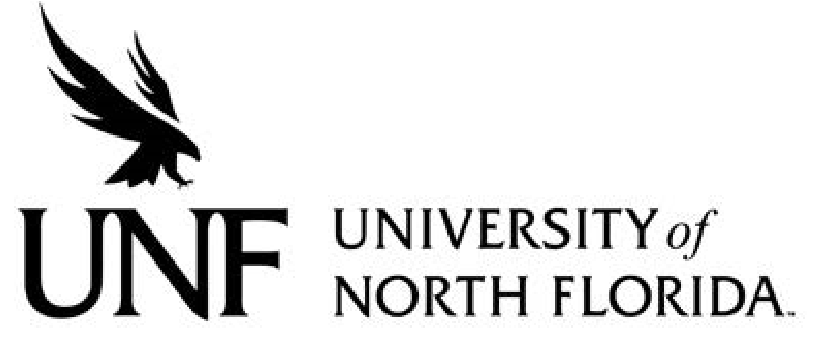 Regulation Number: 	Effective Date:   07/01/10		Revised Date:  06/17/10Subject: Responsible Division/Department: Check what type of Regulation this is: New Regulation Revision of Existing Regulation Reaffirmation of Existing Regulation Repeal of Existing Regulation OBJECTIVE & PURPOSEThe purpose of this regulation is to set forth current tuition and fee amounts per credit hour that students will be assessed during the Fall 200910 and Spring/Summer 20101 terms.STATEMENT OF REGULATIONTuition shall be defined as fees assessed to a student for enrollment in credit courses at the University of North Florida, in accordance with law, rules and policies of the Board of Governors and the University of North Florida Board of Trustees. Tuition consists of the following fees, depending on whether a student is a resident or a non-residentResident tuition, comprised of the following, shall be defined as the fees charged an enrolled student who qualifies as a Florida resident as defined in applicable Florida laws and regulations:Tuition;Tuition Differential Fee;Student Financial Aid Fee;Capital Improvement Trust Fund Fee;Building Fee;Health Fee (which includes the Clinic, Counseling, Wellness and Medical Compliance Fees);Athletic Fee (which includes the NCAA Division I transition fee);Activity and Service Fee;,Transportation Access Fee., and 10.	Technology Fee.Out-of-State fees comprised of the following, shall be defined as the fees charged an enrolled student who does not qualify as a Florida resident as defined in applicable Florida laws and regulations:Tuition;Tuition Differential FeeOut-of-State Fee;Student Financial Aid Fee;Non-Resident Student Financial Aid Fee;Capital Improvement Trust Fund Fee;Building Fee;Health Fee (which includes the Clinic, Counseling, Wellness and Medical Compliance Fees);Athletic Fee (which includes the NCAA Division I transition fee);Activity and Service Fee, and;Transportation Access Fee.,and 12.	Technology Fee.The following tuition shall be levied and collected effective for the Fall 200910 and Spring/Summer 20101 semesters for each student regularly enrolled, unless provided otherwise by law or in this chapter.Students will be assessed the following fees per credit hour:FALL 200910/SPRING/SUMMER 20101Nurse Anesthetist and Doctor of Physical Therapy students will be assessed the following fees per credit hour:Pursuant to Section 1009.285 F.S., each student enrolled in the same undergraduate course more than twice, shall be assessed an additional $186.87163.38 per credit hour charge in addition to the fees outlined above in paragraph (2)(a) for each course.Authority: Resolution of the Florida Board of Governors dated January 7, 2003, General Appropriations Act of 2010; Florida Board of Governors Regulations 1.001, 7.001, 7.002, 7.003 and Florida Statutes 1009.24 and 1009.26. History - [Formerly 8.1001].Amended  and  approved  by  the  BOT ; Approved by the BOG.FeesUndergraduate ResidentUndergraduate Non-ResidentGraduate ResidentGraduate Non-ResidentTuition$88.5995.67$88.59 95.67$263.86 303.43$263.86 303.43Tuition Differential Fee$5.7412.80$5.7412.80$ -$ -Out-of-State Fee$ -$425.02$ -$647.65629.18Student Financial Aid$4.424.78$25.6826.03$13.1915.17$45.5746.63Capital Improvement Trust Fund$ 2.44$ 2.44$ 2.44$ 2.44Building$ 2.32$ 2.32$ 2.32$ 2.32Activity & Service$12.8913.24$12.8913.24$12.8913.24$12.8913.24Health$ 6.179.51$ 6.179.51$ 6.179.51$ 6.179.51Athletic$13.3614.23$13.3614.23$13.3614.23$13.3614.23Transportation Access$ 3.85$ 3.85$ 3.85$ 3.85Technology$4.78$4.78$4.78$4.78TOTAL$139.78 163.62$586.06 609.89$318.08 368.97$998.11 1,029.61FeesGraduate ResidentGraduate Non-ResidentNurse Anesthetist/ Doctor ofPhysical Therapy Tuition$281.79324.05$281.79324.05Out-of-State Fee$ -$712.41692.69Student Financial Aid$14.0816.20$49.7150.83Capital Improvement TrustFund$ 2.44$ 2.44Building$ 2.32$ 2.32Activity & Service$12.8913.24$12.8913.24Health$ 6.179.51$ 6.179.51Athletic$13.3614.23$13.3614.23Transportation Access$ 3.85$ 3.85Technology$ 4.78$ 4.78TOTAL$336.90390.62$1,084.941,117.94